Rail Fence Block	Susan Greene:  2023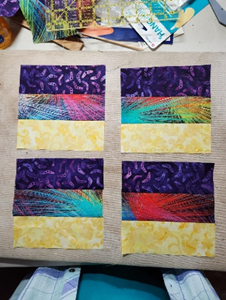 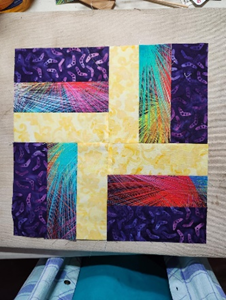 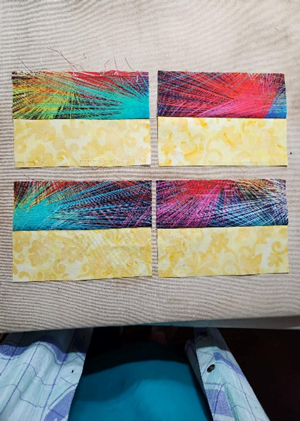 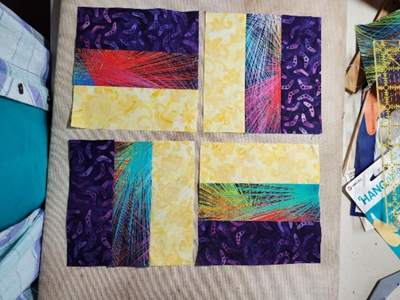 